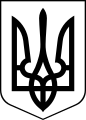 ЧОРТКІВСЬКА    МІСЬКА    РАДАВИКОНАВЧИЙ    КОМІТЕТРІШЕННЯ (ПРОЄКТ)__ жовтня 2023 року			 м. Чортків 				№___ Про схвалення проєкту Програми організації суспільно корисних робіт для правопорушників, на яких судом накладено адміністративне стягнення у вигляді виконання суспільно корисних робіт на території Чортківської  міської  територіальної громади на 2024-2026 рокиЗ метою забезпечення виконання вимог законодавчих актів України щодо виконання порушниками адміністративного стягнення у вигляді суспільно корисних робіт, в інтересах захисту прав та інтересів дітей та примусового стягнення заборгованості зі сплати аліментів боржниками, відповідно до Порядку виконання адміністративних стягнень у вигляді громадських робіт, виправних робіт та суспільно корисних робіт, затвердженого наказом Міністерства юстиції України від 19.03.2013 року №474/5, Кодексу України про адміністративні правопорушення, Закону України «Про внесення змін до деяких законодавчих актів України щодо посилення захисту прав дитини на належне утримання шляхом вдосконалення порядку примусового стягнення заборгованості зі сплати аліментів», керуючись пунктом 1 частиною 2 статті 52, частиною 6 статті 59 Закону України «Про місцеве самоврядування», виконавчий комітет міської радиВИРІШИВ:1.	Схвалити та винести на розгляд сесії міської ради проєкт Програми організації суспільно корисних робіт для правопорушників, на яких судом накладено адміністративне стягнення у вигляді виконання суспільно корисних робіт  на території Чортківської  міської  територіальної громади на 2024-2026 роки, згідно з додатком. 2.	Копію рішення направити до управління комунального господарства міської ради. 3.	Контроль за виконанням даного рішення покласти заступника міського голови з питань діяльності виконавчих органів міської ради Наталію ВОЙЦЕХОВСЬКУ.Міський голова                                              	            Володимир ШМАТЬКОВасильченко А.Є.Войцеховська Н.М.Фаріон М.С.Мацевко І.А.